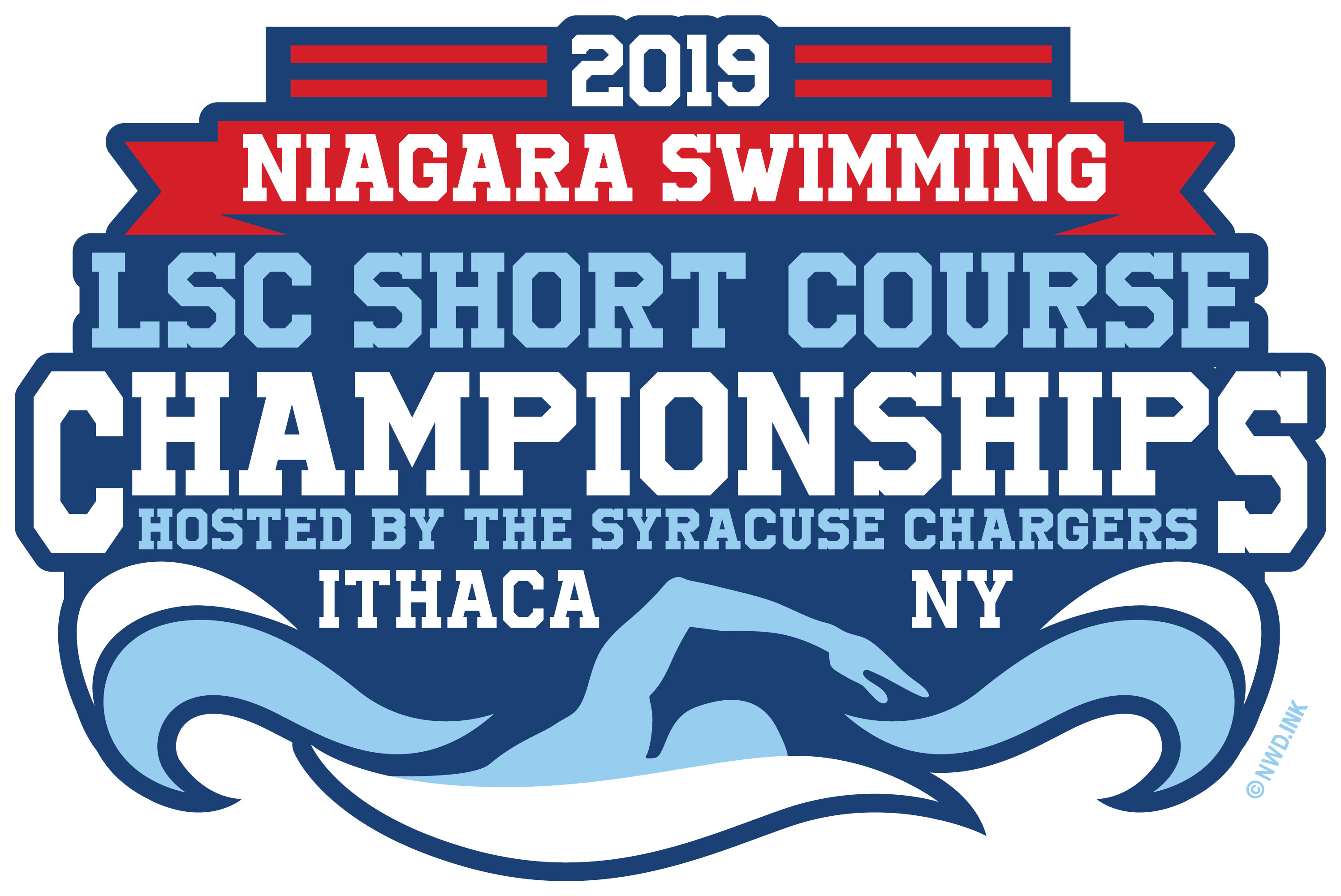 IMPORTANT CHANGES to Sessions 4 & 511& Over		Saturday March 9thPrelim Warm-up:	7:00am 	Prelim Start: 8:00am10 & Under	Saturday March 9th 			Warm-up:			11:00am	Meet Start: 12:00pm			Sunday Warmup Ups 1pm	Meet Starts 2pmMeet Announcement SummaryMeet Dates:  March 7-10, 2019
Host & Contact:  Syracuse Chargers;  (315) 446-1409.  meetdirector@medleyaquatics.comMeet Referee:  Sharlene Ransford; mjrans@umich.eduLocation: Ithaca College, Athletic and Events Center, 953 Danby Rd., Ithaca, NY, 14850.Qualifying Information:All entries submitted via OME, except Late EntryQualifying Period and Entry Deadline:  September 1, 2017 – February 26, 2019Second Entry Period (New Qualifying Swims):  February 27, 2019 – March 4, 2019Late Entry Provision: February 27, 2019 - March 4, 2019.Meet Warm Up & Session Start times:	  	Thursday, March 7		General Warm-up:	4:15-9pm				Session 1 Warm-up: 	4:15pm	Meet Starts: 	5:30pm	11&Over	Friday, March 8th 				Prelim Warm-up:	 7:30am	Prelims Start: 8:30am				Finals Warm-up: 	4:30pm	Finals Start: 5:30pm		Saturday March 9thPrelim Warm-up:	7:00am 	Prelim Start: 8:00amFinals Warm-up:	4:30pm	Finals Start: 5:30pm		Sunday March 10th				Prelim Warm-up:	 7:30am	Prelims Start: 8:30am				Finals Warm-up: 	4:30pm	Finals Start: 5:30pm10 & Under	Saturday March 9th 				Warm-up:		11:00am	Meet Start: 12:00pm		Sunday March 10th				Warm-up: 		1:00pm	Meet Start: 2:00pm	General Meeting:  			Friday, March 8, 2019.  7:50amEntry Limit:				7 Individual Events per swimmer					11 & Over: 3 events per day max					10 & Under: 4 events per day maxBonus Rule:				Make 1 Get 2					Make 2 Get 1					Make 3 No Bonus*New this year: Relay only swimmers, 13 & Over 100 IM, 200 Free Mixed gender relay and disability time standardsMeet Announcement DirectoryGeneral Information				Page 3-4Meet Format					Page 4-6Entry Information				Page 6-9Coach Information and DeckAccess						Page 9-10Spectators and Fans				Page 10Officials					Page 10Rules and Regulations			Page 10-11Hotels						Page 12Event Order					Page 12-17Warm up Procedure				Page 18Important New Information Please readRelaysBonus StructureDisabilityNew events10 & Under, 11-12, 13-14 and 15-18 Mixed Gender 200 Free Relay13-14 & 15-Over 100 IM: Must qualify for 200IM to enter2019 Niagara Short Course ChampionshipsHosted by The Syracuse ChargersMarch 7-10, 2019Meet Sanction #NI1819-045Held under the Sanction of USA SwimmingGeneral InformationCo-Meet Directors:	Courtney Christ & Morgan Harrington 	meetdirector@medleyaquatics.comMeet Referee: 	Sharlene Ransford				mjrans@umich.eduMeet Entry Chair: 	Will Chidsey,					meetentry@medleyaquatics.com(315) 430-5481Meet Host Contact:	Syracuse Chargers Swimming,  PO Box 54, DeWitt, NY. 13214-0054. . 					 meetentry@medleyaquatics.com					(315) 446-1409Location and Facility:Ithaca College, Athletics & Events Center, 953 Danby Road, Ithaca, NY 14850.  Ithaca Pool is a 21 Lane pool complete with flow through lane lines and a Colorado Timing System VI.  Ample team and spectator seating is available.  The water depth at the start end is no less than 2.5m at a distance of 1m/5m. The competition course has not been certified in accordance with §104.2.2C(4).  HR Smith starting blocks consist of Colorado relay take off pads, starting fins and Myrtha backstroke ledges.Coaches Meeting:There will be 2 coaches meetings: 11 & Over Friday, March 8, 2019 at 7:50am. 10 & Under Saturday March 9th, 2019 at  11:15am.  All and any final decision will be communicated at this meeting. Coaches and teams are accountable for the information presented. Accordingly, please make sure that there is at least one representative from your club in attendance.Timers: Teams entering the meet will be required to provide timers for all prelims and timed final sessions per directive of the Niagara LSC. Syracuse Chargers (SYCH) will provide timers for Finals, Friday-Sunday. The Meet Director will specify assignments based on the proportionate size of each team’s entry. Documentation of volunteer hours is available and can be provided upon request.Facility Schedule:Thursday, March 7th			4 - 9pmFriday, March 8th			7am - 1pm, 4pm - 9pmSaturday, March 9th			6:30am-2pm, 4:30pm-9pmSunday, March 10th 			7am - 9pmTeam Check-In Schedule:Thursday, March 7: 			3pm-9pm        					Friday, March 8:			7am-Noon				Other times: 				Contact Meet HostMeet Schedule:	Meet Warm Up & Session Start times:	  	Thursday, March 7		General Warm-up:	4:15-9pm				Session 1 Warm-up: 	4:15pm	Meet Starts: 	5:30pm	11&Over	Friday, March 8th 				Prelim Warm-up:	 7:30am	Prelims Start: 8:30am				Finals Warm-up: 	4:30pm	Finals Start: 5:30pm		Saturday March 9thPrelim Warm-up:	7:00am 	Prelim Start: 8:00amFinals Warm-up:	4:30pm	Finals Start: 5:30pm		Sunday March 10th				Prelim Warm-up:	 7:30am	Prelims Start: 8:30am				Finals Warm-up: 	4:30pm	Finals Start: 5:30pm10 & Under	Saturday March 9th 				Warm-up:		11:00am	Meet Start: 12:00pm		Sunday March 10th				Warm-up: 		1:00pm	Meet Start: 2:00pm	Warm-up and competition start times are approximate, and may be adjusted by the Meet Director after the entry deadline once all entries have been processed. Adjustments in start times will be posted on the Niagara LSC website at least 48 hours in advance of the meet, and will be sent to all who submit their entries via email.Warm-Up Procedure:Current Niagara Swimming and USA Swimming rules govern all aspects of the warm‐up. No diving and feet first entry is required, except in designated lanes and times.  Warm-up procedures will be posted on deck.Meet FormatEvents will be swum in accordance to the included Order of Events.Timed Finals format will be used for all 10 & Under events, all Thursday- session events, 11-12 500 Free, all 1000 and 1650 Freestyle events. A prelims/finals championship format will be used for 11 & Over age groups except for events designated as “Timed Finals.” Two courses may be used for Thursday evening and/or preliminary sessions if entries dictate.The top 20 in each age-group category (11-12, 13-14 and 15 & Over) for both male and female will advance to swim in the finals session. The 11-12 500, 11-12 1000 and 1650 timed final freestyle distance events will alternate female/male, with the fastest heats swimming first. If a 2 pool course is used, they will not alternate.The 13 & Over 1000 Freestyle will be swum fast to slow alternating genders, with the fastest 13 & Over heat for each gender swimming in finals. If a 2 pool course is used, they will not alternate.The “Sunday Rule” will apply to the 13 & Over male and female 1000 freestyle as well as the 11-12 male and female 500 freestyle. All swimmers entered in those two events will be asked to indicate a preference for swimming with preliminaries or finals when positively checking in for the event.The fastest ten females and males who wish to swim in the Sunday evening finals will swim during the finals.  All other swimmers will swim during the Sunday morning preliminaries. 13 & Over swimmers will swim prelims in a multi- age, single gender format.On Friday and Saturday, the 10 fastest seeded 11-12, 11-14 and 15 & Over relays will swim in the Finals session. All others will swim in the Prelims Session. On Sunday, all 11-12, 11-14, 15 & Over will swim in the Prelims session.The meet will be pre-seeded except for all Thursday events, the 11-12 500 Freestyle and all 1000 Freestyle events on Sunday. Those events will be deck seeded with positive “Intent to Swim” check-in required 45 minutes prior to the start time of the session. Any swimmer who fails to check-in by the designated time will be not be seeded in that event with no further penalty.Any swimmer who positively checks in but does not compete in that event will be barred from their immediate next individual event.It is the swimmer’s responsibility to stand directly behind the correct starting block/lane when called by the Referee/Starter/Announcer for their races by verbal announcement and whistle blasts. Coaches are strongly advised to instruct swimmers to regard the call to compete from the Referee/Starter/Announcer as the final authority. All instances of confusion will be clarified by the Referee prior to the race. Swimmers who miss any race will not be re- seeded into subsequent heats for any race in which they failed to report as above. Swimmers who fail to report for a preliminary or timed-final event that does not require positive check-in will remain eligible to compete in all remaining events in which he/she was properly entered, except as stated elsewhere in this announcement regarding finals or positive check-in events.Any swimmer who may require assistance to properly report for races as stated shall be identified to the Referee immediately preceding all sessions in which that swimmer is scheduled to compete.Flyover starts may be used at the discretion of the Referee during all preliminary and timed final sessions.Any swimmer qualifying for a finals session race in an individual event who fails to compete in that race will be barred from further competition in the meet. If the race falls on the last day of the meet on which the swimmer is entered, the swimmer or team will be fined $25.00 by Niagara LSC. Only Coaches are permitted to scratch swimmers from finals. However, no penalty shall apply for failure to compete if:The Referee is notified of illness or injury, accepts proof of such and waives the penalty.A swimmer qualifying for such race based upon the results of the preliminaries formally scratches from the race within 30 minutes of the announcement of the finalists for that event.It is determined by the Referee that failure to compete was caused by circumstances beyond the control of the swimmer.Eligibility & Fees:This Meet is open to any Niagara LSC registered USA Swimming athlete with a qualifying time.Qualification Period: September 1, 2017 through meet entry deadline. Regular Entry Deadline: Wednesday, February 27, 2019 at 10 PM EST. Seeding Order: SCY, LCM, SCM.  Bonus entries are seeded last in the same order.Entry Fees: 	$6.00 for individual events$15.00 for relay events$10.00 per swimmer surchargeOME will open for this meet on February 1, 2019 at www.usaswimming.org/ome.Payment for entries is accepted by check due by team check-in.Payable to: Syracuse Chargers Inc, PO Box 54, DeWitt, NY 13214. After you complete your online entry, you will be sent confirmation via e-mail. Bring all communications with you to the meet.  Emailed entries during the Regular Entry Period have an additional $150 processing fee.Second Entry Period: Additional entries from meets occurring between February 27, 2019 and March 4, 2019 will be accepted through OME event “2019 Niagara Swimming SC Championships: New Qualifying Swims” through 4:00pm ET, Monday, March 4, 2019. Do not send a revised event entry file via email. Normal entry fees apply and payment should be made by check as outlined above.Updated entry times for previously entered athletes/events will not be accepted after the entry deadline of February 26 except if the athlete achieves a qualifying time in an event previously designated as a bonus event. Relays may be added if a team has a swimmer who qualifies during this late qualifying period and his or her entrance to the meet creates a legal relay.Late Entry Provision:Any team or athlete missing the initial entry deadline of February 26, 2019, with entries achieved during the entry qualifying period, will be permitted to enter late, subject to the following requirements.Hy-Tek Team Manager entry file must be submitted to the Meet Entry Chair at meetentry@medleyaquatics.com no later than 4:00pm ET, Monday, March 4, 2019Team or entrant must pay a one-time processing fee of $150 plus $15 per individual event and $30 per relay eventEntry Rules:11& Over swimmers may enter and swim in no more than three (3) individual events and two (2) relay events per day, including bonus events. A maximum of seven (7) individual entries for the entire meet is allowed. 10 & Under maximum will be seven (7) individual entries within two (2) sessions Saturday and Sunday, with a maximum of four (4) individual events in a single session, including bonus events.Relays:There are no time standards for relays.If you have 4 swimmers in an age group qualified and entered in the meet they can participate in any or all of the relays.For each event, swimmers can compete in only one of the following age groups: 10 & under, 11-12, 11-14 and 15 & Over. Relay only swimmers are allowed and are eligible for all relays with the following criteria:Relay only swimmers must have achieved the Niagara Qualifier (silvers) time standard in the leg of the relay they are entered in.Relay only swimmers entered in two relay events on the same day do not need a Niagara Qualifier (silvers) time in the their leg in the additional relay.A total of 2 relay only swimmers are allowed per age group in each event. No relay only alternates are allowed. Mixed gender relayThere are 10 & Under, 11-12, 11-14, 15 & Over mixed gender 200 freestyle relay. Mixed gender relays must be comprised of 2 female and 2 male swimmers, and may be either individual event qualifiers or relay only swimmers. For mixed gender relays only, any relay only swimmer in the meet can be entered regardless of having a Niagara Qualifier (silvers) cut time in the 50 free. Max 4 relays per team per event when all relay swimmers are individual event qualifiers. With two exceptions: If relay only swimmers are entered in the event, then only 2 relays per age group. Mixed gender relays only 2 relays per age group.Only A and B relays are eligible to score.Individual entry times must be equal to or faster than the applicable Niagara LSC Short Course Championship standards as reflected later in this packet. Qualifying times must be achieved between September 1, 2017 and February 26, 2019, dates inclusive. (See “New Qualifying Swims” below for new qualifiers after the deadline) Non-conforming entry times for SCM and LCM must be equal to or faster than the applicable Niagara Short Course Championship (Gold) qualifying time standards. Other than the provisions outlined elsewhere in this announcement, no late entries will be accepted.No deck entries will be accepted.Consult your club coach before contacting meet host personnel with entry and meet questions. If necessary, coaches should contact meet personnel to obtain answers to questions posed by team members.To qualify for the 13-14 and 15 & Over 100IM you must qualify for the 200IM. To bonus the 13-14 and 15 & Over 100IM you need a NI Qualifier cut in the 200IM. Disability: USA Swimming National Disability Committee released motivational time standards to foster and promote the inclusion of nontraditional athletes in their LSC Championships.  The motivational times are designed to provide a fair, equitable and structured path for these athletes. Time Standards are posted on the Niagara Website. The standards are divided up into three “P” groups. The groups are to place athletes with similar disabilities into the same grouping.  The groupings are as follows:P1- non-ambulatory (wheelchair bound)- limited use of all four extremitiesP2- dwarfism, multiple limb deficiencies, ambulatory with assistance, can be wheel chair bound with high functioning upper bodyP3- single limb deficiencies, visual impairment, intellectual impairment, ambulatory without significant assistanceIf you know of or are a nontraditional athlete who may be classified in one of the “P” groups please contact Niagara’s Disability Chair- Courtney Christ (disability@niagaraswim.org).Please submit all disability qualifications and any accommodations needed to Niagara’s Disability Chair for Proof of Time. After they are approved the entry and accommodations will be submitted to the host via the Disability Chair.Bonus Events:  	Swimmers making one (1) qualifying time will be permitted to enter two (2) bonus events. 	Swimmers making two (2) qualifying times will be permitted to enter one (1) bonus event.  	Swimmers making three (3) or more qualifying times will not be permitted to enter bonus events.  To bonus an event the swimmer must have achieved a time that is equal to or faster than the applicable Niagara Championship Qualifier (Silver) standard. Events of 400 yards and greater are not eligible for selection as bonus events. Online Meet Entry:Enter the 2019 Niagara LSC Short Course Championships online at usaswimming.org/OME using the event titled “2019 Niagara Swimming SC Championships” beginning February 1, 2019 and no later than 5:00pm ET on February 26, 2019. Revisions to entries will be accepted until the stated deadline. You cannot edit/delete an online entry once it has been checked out.  Once you complete your online entry, you will be sent confirmations via email. Please keep all of these and bring them with you to the meet. The meet host must receive entry fees no later than the start of the meet on March 7, 2019. Coaches are responsible for knowing events for which their athletes are qualified. You can modify your entry online by adding to the original entry. All OME questions should be directed to: Jaime Lewis at USA Swimming (719-866-4578, jlewis@usaswimming.org).You can return to your entry to modify entry times through the initial entry deadline if you do not check out.  Best times will not be automatically updated, the coach has to go in and update prior to the entry deadline.  Once checked out and paid, you may add events to your entry but you cannot delete or edit events.  Entries will not be considered accepted until entry fees are received.  Times must be entered in the proper course in which achieved; converted times will not be accepted.  Entries that have NOT used the OME entry process will not be accepted. Proof of Time: Verification of times for all events (including relays) is required. Times submitted through OME will be automatically verified through the USA Swimming SWIMS database unless a custom time is used. Coaches entering with custom times (those not in the SWIMS database) must be prepared to prove the times with a copy of the official meet results.  Any proof of time must be submitted prior to the meet start.Scoring:    Top 20 finishers will score points per the outline below.All Individual Events:	A Final 24-21-20-19-18-17-16-15-14-13B Final 11-9-8-7-6-5-4-3-2-1All Relay Events:		48-42-40-38-36-34-32-30-28-26-22-18-16-14-12-10-8-6-4-2			*Only the A & B Relays for each team will scoreAwards: Individual Events: Medals 1st – 10th. In the 10 & Under age group the top 10 individual event finishers will be recognized in award presentations scheduled during the afternoon sessions if time permits.Relays: Medals 1st – 3rd.Age Group High Point: Male and Female, based on individual points scored during competition. Team High Point: Top 3 overall Team (highest scores) and Small Teams Champion. Small Team is designated by having <100 registered swimmers.Each team must designate a representative to pick up and sign for all awards for their team. Swimmers will not be allowed to pick up awards. Awards are to be picked up by Team Reps prior to final departure from the meet. Unclaimed awards can be mailed at team’s expense. For special pickups, see Meet Director.	Coach Information and Deck AccessPlease use designated pool entry areas.  All coaches planning to attend the meet MUST be included with the entry for the confirmation of coach credentials prior to arriving at the meet. Any coach not on the original entry MUST show proof of current credentials prior to receiving coach’s packets or deck credentials.  Only swimmers, coaches, officials, and meet staff with proper credentials will be permitted on the pool deck. These must be visible at all times when on deck.  Teams will be allocated deck passes for coaches using the following Niagara LSC formula based on the number of athletes entered into individual events:1-5 swimmers in individual events or-1 relay only team with any number of alternates: 	1 coaching pass6-12 swimmers in individual events: 				2 coaching passes13-22 swimmers in individual events:  				3 coaching passes23-30 swimmers in individual events: 				4 coaching passes31-39 swimmers in individual events: 				5 coaching passes40-49 Swimmers in individual events: 				6 coaching passes50+ swimmers in individual events: 				7 coaching passesUnattached swimmers entered without a team: 			1 coaching pass*Unattached swimmers with a team will be counted in the numbers for the teamHospitality:Hospitality will be located just off the Competition Pool in the Wet Classroom. The hospitality area is for officials, coaches and meet staff and must have appropriate credentials to enter the hospitality area.  Locker Rooms:There are two sets of locker rooms for both women and men.  One each is located on deck, while the second is off deck.  Please follow signs.  Locker Rooms are for Athletes only. Do not leave locks on locker overnight; locks may be cut off.  Ithaca College and Syracuse Chargers Swimming are NOT responsible for lost or stolen property.  Medical Assistance:Medical assistance will be provided at the facility. If you require medical assistance, please notify a facility lifeguard or a member of the meet staff.Spectators and FansHeat Sheets & Admissions: Programs will be on sale at the meet. Admission is free. Parking: Parking in lots surrounding the Aquatic Center will be available at no charge.  Vendors:Metro Swim Shop will be on site for equipment needs Northwest Designs will be on site for official meet merchandise.   Concessions: There will be a concession stand open for the duration of the meet operated by Ithaca College.OfficialsFor assigned positions of Referee, Starter, Chief Judge and AO wishing to work the meet, please RSVP to Team App prior to Sunday, February 24. Stroke and Turn Officials please RSVP to Team APP no later than Sunday, March 3. A detailed letter will be sent through Team App on or about February 1st to guide this process. This meet is approved as an N3 for Stroke and Turn Officials and N2 Qualifying Meet (OQM) for all positions (Stroke/Turn, Chief Judge, Starter, Deck Referee, Admin Official) under the National Officials Certification Program. Any official interested in being evaluated should indicate this request in your Team App RSVP by Sunday, February 24th. Details of the National Certification program can be found on the USA Swimming Website: National Certification ProgramOfficial’s briefings will take place prior to each session; Officials working that session should sign in one-hour prior the start of racing.Rules and RegulationsCurrent USA Swimming rules will govern all competition.No swimmer will be permitted to compete unless the swimmer is a member as provided in Article 302.Use of audio or visual recording devices, including cell phones, is not permitted in changing areas, rest rooms or locker rooms. In addition, photography behind the blocks is not permitted.  Any swimmer entered in the meet must be certified by a USA Swimming member-coach as being proficient in performing a racing start or must start each race from within the water. Swimmers without a coach need to advise the Meet Director in advance. It is the responsibility of the club to have a coach for swimmers entered in the meet. It must be a registered coach and can be assigned from another team.Any club that enters an unregistered athlete, falsifies an entry in any way or permits an unregistered coach to represent them will be fined $100.00, and no further entries will be accepted from the club until the said fine is paid. All swimmers, coaches and officials must be properly registered with USA Swimming for 2019.  It is understood and agreed that USA Swimming shall be free from any liabilities or claims for damages arising by reason of injuries to anyone during the conduct of the event.Deck access is restricted to USA Swimming athlete, coach members and officials with approved meet credentials. Only coaches with registered swimmers in the meet will be allowed deck access. No exceptions. Only swimmers, credentialed coaches, officials and meet volunteers as necessary, will be allowed access to the locker rooms. Non-credentialed coaches, officials not working and parents who attempt to gain pool deck access via locker rooms are not allowed on the pool deck. Offenders are potentially subject to a fine of $100 from Niagara Swimming. Deck changes are prohibited.For this meet, all coaches, subject to the swimmer-to coach ratio outlined in the packet will be issued meet credentials upon providing proof of valid registration. ALL COACHES MUST DISPLAY THE MEET CREDENTIALS ISSUED TO THEM AT ALL TIMES WHILE ON DECK. Additionally, non- credentialed coaches, parents, officials not working, etc., are not allowed onto the pool deck with swimmers. Offenders are potentially subject to a fine of $100 from Niagara Swimming and further disciplinary actions may be taken towards the team if needed.Operation of a drone, or any other flying apparatus, is prohibited over the venue (pools, athlete/coach areas, spectator areas and open ceiling locker rooms) any time athletes, coaches, officials and/or spectators are present.No swimmer will be issued a credential without a coach member present.  Proper conduct at all times will be enforced by Coaches, SYCH volunteers, Meet Marshals and IC Staff. Any swimmer found in the posted out of bounds areas will be barred from the remainder of the meet.Swimmers are not allowed to swim under the bulkhead. Disciplinary action will be immediate expulsion from the meet. Any issues of misconduct that occur within the meet venue will be under the direct jurisdiction of the Meet Referee for disciplinary action. Any protest of the Referee’s decision will be considered by a Meet Jury. Misconduct includes, but is not limited to: (1) Violation of safety guidelines outlined in the meet announcement or posted within the facility, (2) Disrespect to meet management personnel, officials or fellow athletes, (3) Stealing, destroying, vandalizing or possessing the property of others, or (4) Possession or use of alcoholic beverages, tobacco products or illegal drugsMeet Jury:Meet referee will appoint an Eligibility and a Technical Jury and announce the members at the General Meeting. Hotels:SYCH has coordinated special rates at area hotels and a website has been created to list available hotels and their special meet rates. Here is a link to the hotel InformationEVENT ORDERNiagara Swimming Inc.Warm-up Procedures for all Sanctioned Meets in 10 Lane PoolsPre-Meet warm-up periodControl/Supervise - Key words for safe warm-ups.Marshals should be actively supervising the warm-ups to ensure that proper procedures are followed.General warm-up periodThe first 30-45 minutes are for general warm-ups in all lanes.There shall be NO DIVING off the blocks or the edge of the pool at this time.Outside Lanes - Kicking only.Inside Lanes - Swimming and pulling only; no paddles.No sprinting or pace work.Specific warm-up periodLast 30-45 minutes of pre-meet warm-up period.In a ten-lane pool, each lane shall be scheduled as follows:Lanes 1 & 10 push off one or two lengths & back, beginning at the starting end of the pool. Circle swimming only.Lanes 2 & 9 racing start only. Swim one length only. All swimmers begin at the starting end of the pool.Lanes 3, 4, 5, 6, 7, 8 general warm-up only (as above) NO DIVING.Important Points for Specific Warm - Up PeriodNo diving in lanes other than those designated for racing dives. The blocks should be marked to remind swimmers that they should not dive.Start all swimmers in all lanes at the starting end of the pool.Coaches should stand at the starting end of the pool when verbally starting swimmers on sprint or pace work.Swimmers should be reminded by coaches that breaststrokers need more lead-time than freestylers or butterfly swimmers.Backstrokers should be reminded of the danger of leaving simultaneously with someone on the block. No one should be allowed on the starting block until the backstroker has executed his/her start.The announcer should announce lane changes and/or warm-up changes as per general and specific. The announcer can serve as the reminder of procedures.Coaches should maintain as much contact with their swimmers as possible - verbal and visual - throughout the warm-up period.The Coaches should understand that responsibility for supervision of their swimmers is the same at meets as when on deck at practice.Marshals have the authority through the Meet Director over the warm-up. A swimmer and/or Coach may be removed from the deck for interfering with the Marshals.When the number of participants for a meet session cannot be safely accommodated during the same warm-up period, warm up sessions should be split to provide a safe and adequate warm-up time for all.The meet Referee shall have responsibility to establish and enforce rules for safe conduct within the competitive pool during the duration of the swimming competition.The meet Safety Committee shall have responsibility for safety rules in all other areas during competition and shall assist the meet Referee in the competition pool if necessary.The meet Safety Committee shall have any person deliberately violating safety rules removed from the meet facility.There shall be at least one Marshal at each end of the pool to ensure the warm-up procedures will be followed.Warm-up procedures shall be enforced for any breaks scheduled during the competition.Discretion and common sense must be used when establishing procedures. The above procedures may be modified by the meet Referee according to the needs of the meet.Thursday Evening Timed Final Events, Session 1Thursday Evening Timed Final Events, Session 1Thursday Evening Timed Final Events, Session 1Girl Event #EventBoy Event #111-12 400 Individual medley2313 & Over 1650 Freestyle4511-12 1000 Freestyle6Friday Morning 11 & Over Preliminary Heats, Session 2Friday Morning 11 & Over Preliminary Heats, Session 2Friday Morning 11 & Over Preliminary Heats, Session 2Girl Event #EventBoy Event #711-12 400 Medley Relay                                *Fastest heat swims in finals session*8911-14 400 Medley Relay                                *Fastest heat swims in finals session*101115 & Over 400 Medley Relay                        *Fastest heat swims in finals session*121711-12 200 Individual Medley181913 & Over 200 Individual Medley202111-12 200 100 Backstroke222313 & Over 100 Backstroke242511-12 100 50 Fly262713 & Over 50 Freestyle282911-12 100 Freestyle303111-14 200 Freestyle Relay                             *Fastest heat swims in finals session*323311-12 200 Freestyle Relay                             *Fastest heat swims in finals session*343515 & Over 200 Freestyle Relay                      *Fastest heat swims in finals session*361311-12 200 Breaststroke141513 & Over 500 Freestyle16Friday Evening 11 & Over Finals, Session 3Friday Evening 11 & Over Finals, Session 3Friday Evening 11 & Over Finals, Session 3Girl Event #EventBoy Event #711-12 400 Medley Relay                            *Fastest 10 Girl's & Fastest 10 Boy's Relays 8911-14 400 Medley Relay                                 *Fastest 10 Girl's & Fastest 10 Boy's Relays 101115 & Over 400 Medley Relay                        *Fastest 10 Girl's & Fastest 10 Boy's Relays 121311-12 200 Breaststroke141513 & Over 500 Freestyle161711-12 200 Individual Medley181913 & Over 200 Individual Medley202111-12 100 Backstroke222313 & Over 100 Backstroke242511-12 50 Butterfly262713 & Over 50 Freestyle282911-12 100 Freestyle303111-14 200 Freestyle Relay                             *Fastest 10 Girl's & Fastest 10 Boy's Relays 323311-12 200 Freestyle Relay                              *Fastest 10 Girl's & Fastest 10 Boy's Relays 343515 & Over 200 Freestyle Relay                      *Fastest 10 Girl's & Fastest 10 Boy's Relays 36Saturday Morning 11 & Over Preliminary Heats, Session 4Saturday Morning 11 & Over Preliminary Heats, Session 4Saturday Morning 11 & Over Preliminary Heats, Session 4Girl Event #EventBoy Event #3711-12 200 Medley Relay                                *Fastest Heat Swims in Finals Session*383911-14 200 Medley Relay                                *Fastest Heat Swims in Finals Session*404115 & Over 200 Medley Relay                        *Fastest Heat Swims in Finals Session*424311-12 100 Individual Medley444711-12 200 Freestyle484913 & Over 200 Freestyle505111-12 100 Butterfly525313 & Over 100 Butterfly545511-12 50 Breaststroke565713 & Over 200 Breaststroke585911-12 200 Backstroke606111-14 800 Freestyle Relay                             *Fastest Heat Swims in Finals*626315 & Over 800 Freestyle Relay                     *Fastest Heat Swims in Finals*644513 & Over 400 Individual Medley46Saturday Afternoon 10 & Under Timed Finals, Session 5Saturday Afternoon 10 & Under Timed Finals, Session 5Saturday Afternoon 10 & Under Timed Finals, Session 5Girl Event #EventBoy Event #10110 & Under 200 Medley Relay10210310 & Under 100 Individual Medley10410510 & Under 50 Backstroke10610710 & Under 100 Butterfly10810910 & Under 100 Freestyle11011110 & Under 50 Breaststroke11211310 & Under 500 Freestyle114Saturday Evening 11 & Over Finals, Session 6Saturday Evening 11 & Over Finals, Session 6Saturday Evening 11 & Over Finals, Session 6Girl Event #EventBoy Event #3711-12 200 Medley Relay                                *Fastest 10 Girl's & Fastest 10 Boy's Relays 383911-14 200 Medley Relay                                 *Fastest 10 Girl's & Fastest 10 Boy's Relays 404115 & Over 200 Medley Relay                        *Fastest 10 Girl's & Fastest 10 Boy's Relays424311-12 100 Individual Medley444513 & Over 400 Individual Medley464711-12 200 Freestyle484913 & Over 200 Freestyle505111-12 100 Butterfly525313 & Over 100 Butterfly545511-12 50 Breaststroke565713 & Over 200 Breaststroke585911-12 200 Backstroke606111-14 800 Freestyle Relay                             *Fastest 10 Girl's & Fastest 10 Boy's Relays 626315 & Over 800 Freestyle Relay                     *Fastest 10 Girl's & Fastest 10 Boy's Relays 64Sunday Morning 11 & Over Preliminary Heats, Session 7Sunday Morning 11 & Over Preliminary Heats, Session 7Sunday Morning 11 & Over Preliminary Heats, Session 7Sunday Morning 11 & Over Preliminary Heats, Session 7Girl Event #EventEventBoy Event #67 Mixed Gender 11-12 200 Freestyle Relay                                                       *All Heats Swimming In Prelims* Mixed Gender 11-12 200 Freestyle Relay                                                       *All Heats Swimming In Prelims*6768Mixed Gender 11-14 200 Freestyle Relay                                                         *All Heats Swimming In Prelims*Mixed Gender 11-14 200 Freestyle Relay                                                         *All Heats Swimming In Prelims*6869Mixed Gender 15 & Over 200 Freestyle Relay                                                               *All Heats Swimming In Prelims*Mixed Gender 15 & Over 200 Freestyle Relay                                                               *All Heats Swimming In Prelims*697113 & Over 100 Individual Medley13 & Over 100 Individual Medley727711-12 50 Backstroke11-12 50 Backstroke787913 & Over 200 Backstroke13 & Over 200 Backstroke808111-12 100 Breaststroke11-12 100 Breaststroke828313 & Over 100 Breaststroke13 & Over 100 Breaststroke848511-12 50 Freestyle11-12 50 Freestyle868713 & Over 100 Freestyle13 & Over 100 Freestyle888911-12 200 Butterfly11-12 200 Butterfly909113 & Over 200 Butterfly13 & Over 200 Butterfly929311-12 400 Freestyle Relay                                     *All Heats Swimming In Prelim Session*11-12 400 Freestyle Relay                                     *All Heats Swimming In Prelim Session*949511-14 400 Freestyle Relay                                     *All Heats Swimming In Prelim Session*11-14 400 Freestyle Relay                                     *All Heats Swimming In Prelim Session*969715 & Over 400 Freestyle Relay                              *All Heats Swimming In Prelim Session*15 & Over 400 Freestyle Relay                              *All Heats Swimming In Prelim Session*987311-12 500 Freestyle                                        *Fastest Heat Swims in Finals Session*11-12 500 Freestyle                                        *Fastest Heat Swims in Finals Session*747513 & Over 1000 Freestyle                              *Fastest Heat Swim in Finals Session*13 & Over 1000 Freestyle                              *Fastest Heat Swim in Finals Session*76Sunday Afternoon 10 & Under Timed Finals, Session 8Sunday Afternoon 10 & Under Timed Finals, Session 8Sunday Afternoon 10 & Under Timed Finals, Session 8Sunday Afternoon 10 & Under Timed Finals, Session 8Girl Event #Girl Event #EventBoy Event #11511510 & Under 200 Freestyle Relay11611711710 & Under 200 Individual Medley11811911910 & Under 100 Backstroke12012112110 & Under 50 Butterfly12212312310 & Under 50 Freestyle12412512510 & Under 100 Breaststroke12612712710 & Under 200 Freestyle12812912910 & Under Mixed 200 Freestyle Relay129Sunday Evening 11 & Over Finals, Session 9Sunday Evening 11 & Over Finals, Session 9Sunday Evening 11 & Over Finals, Session 9Girl Event #EventBoy Event #7113 & Over 100 Individual medley727311-12 500 Freestyle                                         *Fastest 10 Girl's & Fastest 10 Boy's 747513 & Over 1000 Freestyle                              *Fastest 10 Girl's & Fastest 10 Boy's767711-12 50 Backstroke787913 & Over 200 Backstroke808111-12 100 Breaststroke828313 & Over 100 Breaststroke848511-12 50 Freestyle868713 & Over 100 Freestyle888911-12 200 Butterfly909113 & Over 200 Butterfly92